                                                                                                                                        муниципальное дошкольное образовательное учреждение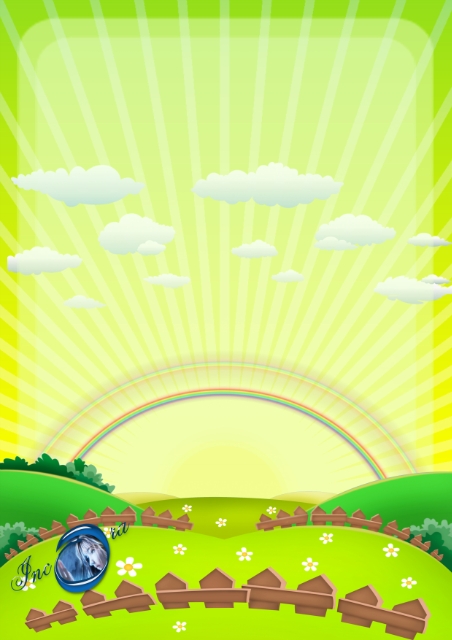 «Детский сад № 181»Заводского района г. СаратоваКонспект организованной образовательной деятельностипо теме: «Помоги Незнайке!»(вторая младшая группа)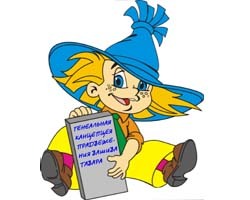                                                                                                Воспитатель:Ларина Алла Владимировнаг. Саратов – 2015Конспект организованной образовательной деятельностиПримерная  общеобразовательная программа: «От рождения до школы» под редакцией Н.Е. Веракса.Возрастная группа: вторая младшаяТема ООД: «Помоги Незнайке!»Ведущая образовательная область: «Познавательное развитие» (формирование элементарных математических представлений).Цель: формирование у детей элементарных математических представлений.Задачи:Упражнять в умении различать пространственные направления, обозначать их словами над-под, слева-справа, вверху-внизу.Совершенствовать умение различать и называть геометрические фигуры круг, квадрат, треугольник.Развивать умение сравнивать две равные и неравные группы предметов способом приложения, пользоваться выражением столько-сколько, больше-меньше.Воспитывать у детей чуткость, сопереживание, взаимопомощь.Виды деятельности: игровая, двигательная, коммуникативная.Формы организации: групповая,  индивидуальная.Формы реализации детских видов деятельности: оказание помощи пострадавшей собаке; определение места животного в направлении над-под, слева-справа, вверху-внизу; исполнение танца; сравнение двух равных и неравных групп предметов; выкладывание геометрической дорожки по образцу.Оборудование: геометрические фигуры (круг, квадрат, треугольник); домик; грядка с морковью; зайчики; плакат «Карусель»; музыкальный центр; напольная ромашка; стол с угощениями; стручок с горохом в виде мягкой игрушки; воздушные шары; картонные дорожки (короткая и длинаая).Ход ООДДеятельность воспитателяДеятельность детейI.Вводная частьI.Вводная частьДетей встречает Незнайка, который очень расстроен. (Рисунок 1 см. приложение)Под музыку дети заходят в музыкальный зал.Воспитатель:- Здравствуй, Незнайка! А почему ты такой грустный?Незнайка:-Потому, что мой друг Гунька позвал меня к себе на День рожденья, но я забыл дорогу.  Что мне теперь делать?  Мне так хочется подарить ему подарок! Ребята, может  вы,  поможете мне?Дети здороваются.Ответ детей.II.Основная частьII.Основная частьВоспитатель: -Дети слышите музыку? Кто-то  торопится к нам.Звучит спокойная музыка.Появляется волшебница, в руках у неё «гороховый стручок». (Рисунок 2 см. приложение)Волшебница:-Я слышала, Незнайка, ты хочешь попасть на День рождения к своему другу Гуньке?Незнайка:-Да хочу! Только я забыл к нему дорогу.Волшебница:- Тогда отправляемся в путь! -Тогда возьми вот этот гороховый стручок он тебе поможет, в нем волшебные горошины, они покажут тебе дорогу, но надо будет пройти несколько испытаний.  (Рисунок 3 см. приложение)Воспитатель: -Дети, вы согласны помочь Незнайке?-Незнайка, бери первую горошину, посмотрим, куда же она нас приведёт? А  привела она нас к первому испытанию. -Смотрите, какие красивые цветы! Давайте соберём букет для Гуньки, и подарим ему на День рождения!-Кто мне скажет, какого цвета цветы? Молодцы, справились с заданием, идём дальше. Ответы детей.Ответы детей.Воспитатель:-Незнайка, бери другую горошину. А привела она нас к аттракциону, который называется «Карусель». (Рисунок 4 см. приложение)Посмотрите внимательно на «Карусель», и ответьте на вопрос: «Какие звери катаются на карусели?» -Сколько всего зверей?-Кто катается выше всех?-Кто ниже всех?-Кто катается слева?-Кто справа?-Кто над Мишкой?-Кто под Зайкой?Молодцы!Ёжик, медведь, собачка, белочка, зайчик.Ответы детей.Воспитатель:-Незнайка, бери следующую   горошину, кати её. -Смотрите, она  привела нас к самой большой ромашке. Ромашка хочет посмотреть, умеем ли мы танцевать? (Рисунок 5 см. приложение)Дети подходят к ромашке. Динамическая музыкальная пауза.Раз, два, три, четыре, пятьНачинаем танцевать.Громче музыка играйВсем ребятам помогай.В ладоши все похлопаем,Ножками потопаем.Правой ножкой раз, два, триЛевой ножкой раз, два, триИ покружимся немножко,Друга за руку возьмём,И ко мне скорей идем.Улыбнулися приятно,А теперь пошли обратно.Раз, два, три, четыре, пятьПродолжаем танцевать.Высоко попрыгали,Ножками подрыгали,В ладоши все похлопаем,Ножками потопаем.Правой ножкой раз, два, триЛевой ножкой раз, два, триИ покружимся немножко.Друга за руку возьмём,И ко мне скорей идем.Засмеялись все приятно,А теперь пошли обратно.Молодцы, ребята, браво!Вы танцуете на славу!От меня вам комплименты,А от вас аплодисменты!Мы справились с заданием, но пришло время  следующей горошины.Дети танцуют.Незнайка берёт горошину.-А эта горошина привела нас в огород.  (Рисунок 6 см. приложение)Воспитатель:- Дети, что на грядке растет? (морковь).-А сколько зайчиков сидит возле грядки? (много). (Рисунок 7 см. приложение)И моркови и зайчиков много. Посмотрите, моркови больше чем зайчиков. Что нужно сделать, чтобы моркови стало столько же, сколько зайчиков? (убрать одну морковку).Молодцы, справились с заданием, у всех  зайчиков есть морковка, никого не обидели. Ответы детей.Воспитатель:-Ну а у нас осталась последняя горошина, куда же она нас приведёт?Незнайка бросает горошину.-А привела она нас к геометрической дорожке, которая идёт к дому Гуньки. Но половина дорожки разрушилась и стала совсем узкой, нам по ней не пройти!  Как же нам быть? (Рисунок 8 см. приложение)Незнайка:- Я знаю, что нужно сделать, надо рядом с каждой фигурой положить такую же фигуру, и дорожка станет широкой, и мы по ней сможем пройти. Воспитатель:-Молодцы, мы справились со всеми испытаниями.Ответы детей.Дети выкладывают геометрическую дорожку.III. Заключительная часть.III. Заключительная часть.Заходит Волшебница: -Ну, вот Незнайка,  дети помогли тебе  пройти все испытания. Они были очень трудными, скажите, какие испытания мы прошли?-Какое испытание было для вас самым сложным? -А какое самое интересное?Гунька уже накрыл стол для вас. (Рисунок 9,10 см. приложение)Давайте подарим ему цветы.Гунька:Гости, я вас приглашаю на чаепитие!Присаживайтесь к столу. Воспитатель:-А Гунька приготовил вам разноцветные шары, тем самым он хочет вас поблагодарить за то, что вы пришли к нему на День рождения.Звучит спокойная музыка.Ответы детей.Дети поздравляют Гуньку с Днём рождения и дарят ему цветы. Дети садятся за стол.Гунька дарит детям шары.